OBS: :O PRESENTE LAUDO DEVE SER EDITADO, REMOVENDO AS INFORMAÇÕES DO CONTROLE INTERNO E INSERINDO AS PERTINENTES A SECRETARIA DEMANDANTE DO PROCESSO;OS USUÁRIOS DEVEM PREENCHER AS INDICAÇÕES DESTACADAS EM VERMELHO DE ACORDO COM SUA NECESSIDADE;OS USUÁRIOS DEVEM EXCLUIR OS TERMOS EM AZUL, POR SEREM NOTAS EXPLICATIVAS;O PRESENTE LAUDO DEVE SER ANEXADO NA PLATAFORMA 1DOC EM FORMATO PDF E DEVIDAMENTE ASSINADO PELO SERVIDOR QUE ELABOROU O DOCUMENTO. LAUDO TÉCNICO DE ANÁLISE DE AMOSTRAS N.º 01/2022.PREGÃO ELETRÔNICO N° 38/2021 
ANÁLISE DAS AMOSTRAS APRESENTADAS Relata as impressões acerca das amostras apresentadas pelas empresas vencedoras do Certame - Pregão Eletrônico 38/2021 que teve por objeto “REGISTRO DE PREÇOS PARA FUTURA E EVENTUAL AQUISIÇÃO DE  MATERIAL DE EXPEDIENTE - PASTA A-Z E PASTA CLASSIFICADORA.Os servidores abaixo assinado, conforme descritos no processo adminstrativo relativo ao pregão acima citado, na condição de responsáveis pelo análise das amostras, no uso de suas atribuições, apresenta a seguir o resultado da análise das amostras, empresa:  ROSENEIDE DA SILVA , CNPJ. N.º 12.123.123/0001-01DESCRIÇÃO:LOTE 01 – ITEM 02: Pasta A-Z oficio (A4) Lombo Largo, inteira na cor cinza, tamanho aprox. 28,5 x 31,5 x  7,3cm, revestida interna e externamente com  polipropileno da mesma cor, com etiqueta  dupla-face na lombada. Fecho niquelados de  alta precisão e cantoneiras de proteção de  metal. Papelão resistente de qualidade  superior, validade indeterminada. 1. RELATÓRIO Trata-se de parecer de análise das amostra apresentada pela empresa :  ROSENEIDE DA SILVA , CNPJ. N.º 12.123.123/0001-01 referente ao  pregão eletrônico n° 38/2021, cujo objeto é “REGISTRO DE PREÇOS PARA  FUTURA E EVENTUAL AQUISIÇÃO DE MATERIAL DE EXPEDIENTE -  PASTA A-Z E PASTA CLASSIFICADORAA seguir, fotos das amostras apresentadas:LOTE 01 – ITEM 02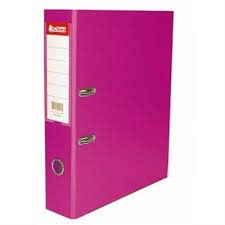 2. CONCLUSÃO 2.1. DESCRITIVO DO ITEM LICITADO CONDIZ COM O OFERTADO: (identificar se o descritivo do item no edital esta de acordo com o item orfertado pelo fornecedor)2.2  ANÁLISE FÍSICO/QUÍMICA/FUNCIONAL: (descrever se a composição do material atende, se é possível identificar a durabilidade e se atende ao que foi especificado NO EDITAL)2.3.   GRAU DE FUNDAMENTAÇÃO E PRECISÃO: (informar compatibilidade do item com o que foi especificado no edital, se é possível o aceite ou se difere 100% do que o edital solicitou) A licitante classificada em 1º lugar para o objeto do pregão acima identificado realizou a entrega da amostra em tempo hábil, na data de 01/05/22 sendo possível a análise de acordo com o que determina a Instrução de Procedimento n.º 03/2022.A análise das amostras foi feita com base nas especificações do edital de licitação N° 38/2021, Anexo I -, LOTE 01 – ITEM 02Ante o exposto, OS SERVIDORES ABAIXO IDENTIFICADOS E ASSINADOS,  decidem pela aprovação das amostras apresentadas. NOS CASOS DE REPROVAÇÃO, DESCREVER MINUSCIOSAMENTE OS MOTIVOS DA REPROVAÇÃO COM VISTAS AO ATENDIMENTO  DA NECESSIDADE DE ASSEGURAR-SE O DIREITO À CONTRAPROVA, ISTO É, AO CONTRADITÓRIO E AMPLA DEFESA DO LICITANTE, EM VISTA DA PREVISÃO CONSTITUCIONAL NO ART. 5º, LV. Rolândia-PR, 12 de Maio de 2022João Roberto I. PereiraCPF n.º 123.123.123-12Matricula: 1234Maria SilvaCPF n.º 321.321.321-21Matrícula : 4321João Luiz SilvaCPF n.º 987.654.321-00Matrícula : 4321